Тест №8Общие принципы построения и назначение оптических систем связи.Решение.Общие принципы построения волоконно-оптических линий связиОсновным направлением развития телекоммуникационных систем является широкое применение волоконно-оптических систем передачи (ВОСП), под которыми понимается совокупность активных и пассивных устройств, предназначенных для передачи сообщений на расстояния по оптическим волокнам (ОВ) с помощью оптических волн и сигналов. Другими словами, ВОСП - это совокупность оптических устройств и оптических линий передачи, обеспечивающая формирование, обработку и передачу оптических сигналов. Физической средой распространения оптических сигналов являются волоконно-оптические или, просто, оптические кабели и создаваемые на их основе волоконно-оптические линии связи (ВОЛС). Совокупность ВОСП и ВОЛС образует волоконно-оптическую линию передачи (ВОЛП).В ВОСП передача сообщений осуществляется посредством световых волн от 0,1 мкм до 1 мм. Диапазоны длин волн (или частот), в пределах которых обеспечиваются наилучшие условия распространения световых волн по оптическому волокну, называются его окнами прозрачности.В настоящее время для построения ВОСП используются длины волн от 0,8 мкм до 1,65 мкм (в дальнейшем предполагается освоение и более длинных волн - 2,4 и 2,6 мкм), называемые инфракрасным излучением (просто светом) или оптическим излучением (ОИ).Для увеличения дальности передачи засчет наилучшего распространения световой волны были исследованы различные оптические волноводы, называемые оптическими волокнами (ОВ) или световодами, под которыми понимаются направляющие каналы для передачи оптического излучения, состоящие из сердцевины, окруженной оболочкой (оболочками). ОВ в сочетании с оптоэлектронными технологиями (генерация оптического излучения, его усиление, прием, обработка оптических сигналов и др.) дали развитие современному направлению техники, носящему название волоконной оптики - раздела оптики, рассматривающего передачу излучения по волоконным световодам - оптическим волокнам.Нижеперечисленные достоинства ВОЛС обеспечили их быстрое и широкое применение:1. Возможность получения ОВ с параметрами, обеспечивающими расстояние между ретрансляторами не менее 100...150 км.2. Производство оптических кабелей (ОК) с малыми габаритными размерами и массой при высокой информационной пропускной способности.3. Постоянное и непрерывное снижение стоимости производства оптических кабелей и совершенствование технологии их производства.4. Высокая защищенность от внешних электромагнитных воздействий и переходных помех.5. Высокая скрытность связи (утечка информации): ответвление сигнала возможно только при непосредственном подсоединении к отдельному волокну. 6. Гибкость в реализации требуемой полосы пропускания: ОВ различных типов позволяют заменить электрические кабели в цифровых системах передачи всех уровней иерархии.7. Возможность постоянного совершенствования ВОСП по мере появления новых источников оптического излучения, оптических волокон, фотоприемников и усилителей оптического излучения с улучшенными характеристиками или при повышении требований к их характеристикам при полном сохранении совместимости с другими системами передачи.8. Соответствующим образом спроектированные ВОЛС относительно невосприимчивы к неблагоприятным температурным условиям и влажности и могут быть использованы для подводных кабелей.9. Надежная техника безопасности (безвредность во взрывоопасных средах, отсутствие искрения и короткого замыкания), возможность обеспечения полной электрической изоляции.Обобщенная структурная схема ВОСП приведена на рис. 1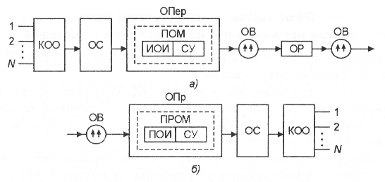 В современных магистральных транспортных сетях передачи информации направляющей средой, как правило, является оптическое волокно. Достоинством волоконно-оптических линий связи (ВОЛС) является возможность передавать большие объемы информации с высокой скоростью на большие расстояния, т.к. отсутствуют проблемы перекрестных помех(crosstalk) и электромагнитных помех от внешних источников (по сравнению с медным кабелем).Оптические цифровые системы передачи широко внедряются на всех участках сетей связи благодаря ряду преимуществ: широкая полоса пропускания; высокая защищенность от электромагнитных помех; малое затухание и возможность организации ретрансляционных участков большой протяженности; значительная экономия меди и постоянно снижающаяся стоимость оптического кабеля (ОК).Ниже рассмотрен принцип построения ОЦСП,	состоящей изпередающей станции (Ст. А), которая преобразует аналоговый телефонныйсигнал в цифровой, формирует стандартные цифровые потоки и преобразует их в цифровой сигнал, оптимальный для передачи по оптическому линейному тракту (ОЛТ), использующему оптическое волокно для передачи информационных сигналов. Приемная станции (Ст. Б) осуществляет обратное преобразование. Структурная схема ОЦСП показана на рис. 5.1. Она включает каналообразующее оборудование (КОО); оборудование сопряжения (ОС) и оборудование линейного тракта, в данном случае оптического линейного тракта (ОЛТ). Каждое оборудование выполняет свои, определенные функции.КОО на передаче предназначено для формирования стандартных цифровых потоков. На приемной стороне происходит обратное преобразование.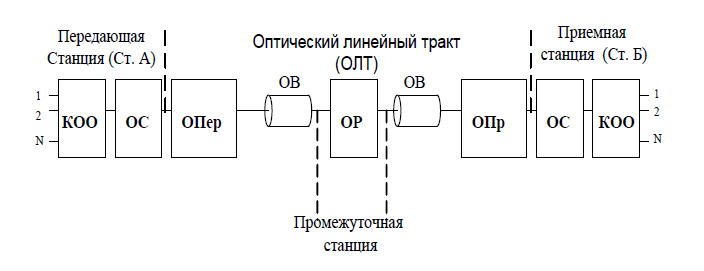 ОС представляет собой преобразователь кода, который на передающей стороне преобразует цифровой сигнала в станционном коде с выхода КОО –  в  линейный код, который передается по ОЛТ. На приемной стороне ОС содержит электрический регенератор и преобразователь линейного кода в станционный.Оптический линейный тракт (рис. 5.1) предназначен для передачи линейного сигнала на требуемое расстояние. В состав ОЛТ входят оптический передатчик (ОПер), оптическое волокно (ОВ), оптический ретранслятор (ОР) и оптический приемник (ОПр).На передающей станции (Ст. А) первичные сигналы в электрической форме поступают на вход каналообразующего оборудования, с выхода которого групповой сигнал подается в оборудование сопряжения. В ОС электрический сигнал преобразуется в форму, целесообразную для передачи по волоконно-оптическому линейному тракту. Оптический передатчик (ОПер) преобразует электрический сигнал в оптический сигнал. При распространении последнего по оптическому волокну (ОВ) происходят его ослабление и искажение. Для увеличения дальности связи через определенное расстояние, называемое участком ретрансляции, устанавливаются промежуточные обслуживаемые и необслуживаемые станции (оптические ретрансляторы – ОР), где осуществляются коррекция искажений и компенсация затухания.На промежуточных станциях производиться обработка (усиление, коррекция, регенерация и т.д.) сигнала на электрическом и оптическом уровнях. Восстановление сигнала на электрическом уровне предполагает преобразование оптического сигнала в электрический сигнал на входе и обратным преобразованием на выходе. В настоящее время возможно построение чисто оптических ретрансляторов на основе оптических квантовых усилителей и регенераторов. На приемной оконечной станции (Ст. Б) осуществляется обратное преобразование оптического сигнала в электрический.Таким образом, оптический линейный тракт ОЛТ образован совокупностью усилителей, регенераторов и устройств формирования каналов в линии связи.Для модуляции оптической несущей информационным сигналом можно использовать частотную модуляцию, фазовую, амплитудную, модуляцию по интенсивности (МИ), поляризационную модуляцию (ПМ) и др. В подавляющем большинстве случаев применяется модуляция по интенсивности оптического излучения МИ. При фиксированных пространственных координатах мгновенное значение электрического поля монохроматического оптического излучения можно записать в виде:E(t) = Eмcos(ω0t + φ0),где	Eм – амплитуда поля;ω0 и φ0 – соответственно частота и фаза оптической несущей.Тогда мгновенное значение интенсивности излучения пропорционально квадрату амплитуды поля:Pмг = E2(t) = Eм2cos2(ω0t+φ0),усреднение по периоду T0 = 2π/ω0 дает величину P = 0,5Eм2, которая называется средней интенсивностью или мощностью. При МИ именно величина Р изменяется в соответствии с модулирующим сигналом C(t).Обладая волновой природой, оптическое излучение в то же время дискретно. Оно излучается и поглощается только в виде дискретных квантов (фотонов) с энергией hf0, где h – постоянная Планка. Поэтому мощность оптического излучения Р можно характеризовать интенсивностью (количеством в единицу времени) потока фотонов J=Р/hf0.